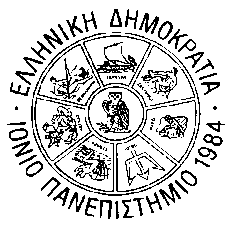 ΕΛΛΗΝΙΚΗ ΔΗΜΟΚΡΑΤΙΑ ΙΟΝΙΟ ΠΑΝΕΠΙΣΤΗΜΙΟ ΣΧΟΛΗ ΑΝΘΡΩΠΙΣΤΙΚΩΝ ΕΠΙΣΤΗΜΩΝΤΜΗΜΑ ΞΕΝΩΝ ΓΛΩΣΣΩΝ, ΜΕΤΑΦΡΑΣΗΣ ΚΑΙ ΔΙΕΡΜΗΝΕΙΑΣ ΑΙΤΗΣΗ 
ΣΥΜΜΕΤΟΧΗΣ ΣΤΙΣ ΕΙΣΑΓΩΓΙΚΕΣ ΕΞΕΤΑΣΕΙΣ ΕΙΔΙΚΕΥΣΗΣ ΔΙΕΡΜΗΝΕΙΑΣ 
ΓΙΑ ΤΟ ΑΚΑΔ. ΕΤΟΣ 2022-23 ΠΡΟΣ: Τη Γραμματεία του Τμήματος Ξένων Γλωσσών, Μετάφρασης και Διερμηνείας (ΤΞΓΜΔ) του Ιονίου Πανεπιστημίου ΠΡΟΣΩΠΙΚΑ ΣΤΟΙΧΕΙΑ Επώνυμο: ____________________________ 
Όνομα: _______________________________ 
Όνομα πατρός:  ______________________ 
Αριθμός μητρώου: ____________________ Ξ20(Για ήδη ενεργούς φοιτητές) ΣΤΟΙΧΕΙΑ ΕΠΙΚΟΙΝΩΝΙΑΣ Σταθερό τηλέφωνο:  _________________ 
Κινητό τηλέφωνο:  ___________________ 
Ακαδημαϊκό e-mail:  _________________ Προσωπικό e-mail: _________________ Σημειώστε όσα ισχύουν: Μετάφρασης του ΤΞΓΜΔ. Αιτούμαι να λάβω μέρος στις εισαγωγικές εξετάσεις της Ειδίκευσης Διερμηνείας του Τμήματος Ξένων Γλωσσών, Μετάφρασης και Διερμηνείας του Ιονίου Πανεπιστημίου για το ακαδημαϊκό έτος 2022-23, είτε διεξαχθούν δια ζώσης είτε εξ αποστάσεως, 
για τις εξής κατευθύνσεις: Πρέπει να δηλώσετε τουλάχιστον δύο κατευθύνσεις, από τις οποίες η μία πρέπει να είναι οπωσδήποτε προς τα Ελληνικά. Δικαίωμα εγγραφής στην Ειδίκευση Διερμηνείας έχουν όσοι από τους υποψηφίους εξετασθούν επιτυχώς σε έναν από τους παρακάτω συνδυασμούς και μόνο: 1) Δύο ευθείες ή 2) Μία ευθεία και μία αντίστροφη της ίδιας γλώσσας ή 3) Δύο ευθείες και μία αντίστροφη ή 4) Δύο ευθείες και δύο αντίστροφεςΗμερομηνία Είμαι πτυχιούχος της Ειδίκευσης Μετάφρασης του ΤΞΓΜΔ.  Έχω ολοκληρώσει το ____ εξάμηνο της φοίτησής μου στην Ειδίκευση  Αγγλικά-Ελληνικά 
 Ελληνικά-Αγγλικά 
 Γερμανικά-Ελληνικά 
 Ελληνικά-Γερμανικά 
 Γαλλικά-Ελληνικά 
 Ελληνικά-Γαλλικά 